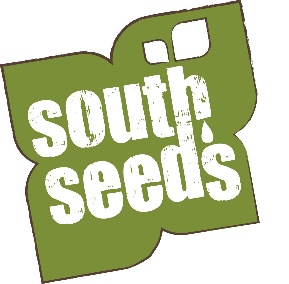 Govan docks adopt-a-raised bed scheme 2022If you are interested in adopting a raised bed at the Govan Dry Docks (entrance off Clydebrae Street), for this growing season (April – October 2022), please read through the information below to check that the scheme is right for you. To apply, please complete the form starting on page 2 and either hand it in to the South Seeds office (514 Victoria Road) or email it to info@southseeds.org. The deadline is noon on Monday 16 May 2022.HOW THE SCHEME WORKSSouth Seeds will provide to the growers:A raised bed including soil for your own use for the 2022 growing season (May to October)Hand tools for working the raised bedA selection of vegetable seedsYou will be able to keep all the produce you growAn induction and regular vegetable growing training/support sessions throughout the season.Those who apply will be expected to:Live within no more than 20-minutes’ walk away from the site Attend the induction and a training session on site Grow without using chemicals such as: herbicides or pesticides Report any incidents, maintenance issues or potential dangers to South SeedsHand your raised bed back to South Seeds at the end of the season. The Application formPlease fill in the form below to apply for a raised bed. Decisions on allocation of the raised beds are made by South Seeds’ board and are based on the information you give below.The raised growing beds require regular attention such as watering, weeding and pest control. Growers should attend their raised beds at least once per week and more often in dry weather. Growers should let people with neighbouring raised beds know if they are to be away on holiday etc. so the beds can be watered during dry spells. Also let South Seeds know if you have to give up the bed for any reason, so it can be reallocated.ABOUT YOU: 	Please tick if you live within a 20 minute walk of the Govan Dry DocksPLEASE ANSWER QUESTIONS 1- 6:1. Why do you want a raised growing bed? 2. Please tell us about your previous experience of growing fruit and/or veg (if any)? Also tell us about your current access to growing space?3. Do you have any ideas of what you want to grow if you are successful in getting a plot? If so, please let us know your ideas below:4. Successful applicants will have their raised growing bed allocated at an induction session.The induction sessions will be held on the follow dates, tick which one you would prefer to attend:	Thursday 19 May at 6pm 	Thursday 26 May at 6pm5. Once everyone has started, there will be training sessions. All growers are expected to participate in at least one training session. The sessions will be held at Govan Docks at 6pm on Thursday 9 and 16 June. The training sessions will cover: Planning & preparation, Planting methods, Maintenance, watering, ‘weeds’ & ‘pests’, Harvesting & composting.  Each session may cover more than one topic to fit in with the stage of the season and growers requirements, and may be covered again as the season progresses. 	Please tick the box if you are able to participate in a training session.6. Is there anything else that you think you could bring to the experience or you think it would be useful for us to know about you?To submit your applicationPlease return this form to South Seeds by email to info@southseeds.org or drop it in to 514 Victoria Road, G42 8BG (knock the door between 9.30am and 4.30pm on weekdays and 10am and 2pm on Saturdays, there is no letterbox). We look forward to hearing from you. Sadly we are unable to consider forms received after noon on Monday 16 May 2022. We aim to have contacted the successful applicants by Tuesday 17 May, for those who miss out on this opportunity we will share information about other opportunities we have.Still have questions?Call South Seeds on 0141 636 3959 (leave an answerphone message and we will get back to you) or email: info@southseeds.org. There’s lots more information about South Seeds on www.southseeds.org (you can follow us on Facebook and Twitter too).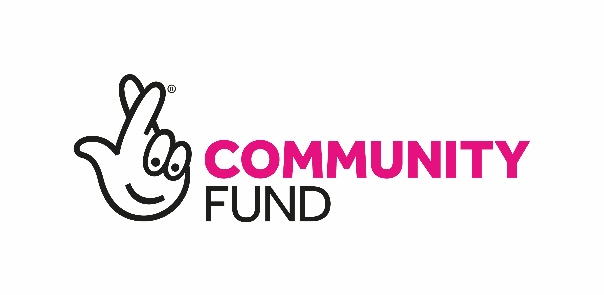 NameAddressPostcodeHome telephoneMobile telephone I’m happy to join the Growers WhatsApp groupEmailWe will send out all general communications and information about this project by email as this is the most time-efficient way for us to reach all Growers – please make sure you check your junk mail folder regularly, so you don’t miss anything important!If you don’t use email please let us know what method of contact is best for you (any documents will be sent by post):We will send out all general communications and information about this project by email as this is the most time-efficient way for us to reach all Growers – please make sure you check your junk mail folder regularly, so you don’t miss anything important!If you don’t use email please let us know what method of contact is best for you (any documents will be sent by post):